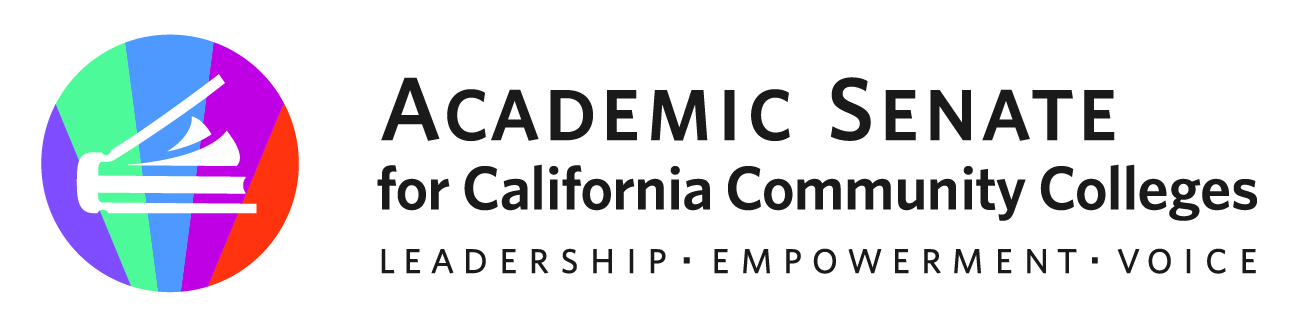 ASCCC Part-Time Faculty Committee  September 20, 2022 https://scccd.zoom.us/j/83250823876?pwd=ZHM3T1lKaDhJOFVjYSs5ZEF1d3MwQT09&from=addonAttendees: Stephanie Curry, Robert L. Stewart Jr. Anastasia Zavodny, Lindsay Wieler, Sonja Downing, Sujatha Venkataraman, Elbina Rafizadeh, Ian Colmer, Joseph Ferrerosa, Mussie Okbamichael MinutesCall to Order and Adoption of the Agenda and Minutes The meeting was called to order at 4:02pm the committee approved the agenda and minutes from the August meeting by consensus Areas of Focus 2022-2023 (as assigned by the ASCCC President) The committee reviewed the 3 areas of focus for the year Potential Partnership with FACCC on professional Development Working with Part-Time Faculty LiaisonsPart-Time Faculty Paper (Spring 2023 Plenary)  Presentation at FACCC Part Time Symposium (Friday, December 09, 20222:00 PM - 5:00 PM PDT) The committee discussed ideas for the ASCCC Part Time Faculty Committee presentation at the upcoming FACCC Part-Time Symposium. Committee members were encouraged to register for the event. Identification of breakout topic Role in Governance- Roundtable with Questions Use the writing of the paper to identify questions Identification of presenters- Potential Volunteers included: Joseph, Anastasia, Lindsay, Ian and SonjaPart-Time Faculty Paper The paper outline was reviewed and topics added. Committee members selected areas of the paper they would like to start. Committee members were asked to review sections, start research and making notes on paper or next meeting Survey for Pt. Time Faculty Committee discussed the proposed survey for the paper. ASCCC Concern over the length and intent in proposed survey Committee believes they need a comprehensive survey to address full part time faculty life Invite Gina Lam to next meeting to review survey and distribution strategies Perhaps work with FACCC to send it out through their listservs Assigned Resolutions  19.01 S21 Create a Paper on Part-Time Equity Future Meetings Stephanie will send out a Doodle Poll for next meeting and invite Gina Lam to attend Adjournment 	The committee adjourned at 5:04pm Status of Previous Action ItemsIn Progress (include details about pending items such as resolutions, papers, Rostrums, etc.)Part-Time Faculty Paper Completed (include a list of those items that have been completed as a way to build the end of year report). 